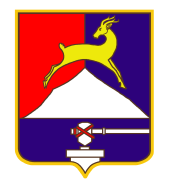 СОБРАНИЕ  ДЕПУТАТОВУСТЬ-КАТАВСКОГО ГОРОДСКОГО ОКРУГАЧЕЛЯБИНСКОЙ ОБЛАСТИ  Девятнадцатое заседаниеРЕШЕНИЕОт  11.12. 2017 г.     №  180                                                                  г. Усть-КатавО внесении изменений в решение Собрания депутатов Усть-Катавского городского округа от 23.09.2016г. № 144 «Об утверждении Положения о Почётной грамоте Собрания депутатов Усть-Катавского городского округа и Благодарственном письме Собрания депутатов Усть-Катавского городского округа»      Руководствуясь Федеральным законом от 06.10.2003  № 131-ФЗ «Об общих принципах организации местного самоуправления в Российской Федерации», Уставом Усть-Катавского городского округа,  Собрание депутатов                                                         РЕШАЕТ:    1.В подпункте 13 пункта 12 Приложения 1 к решениюСобрания депутатов от 23.09.2016г. № 144«Об утверждении Положения о Почётной грамоте Собрания депутатов Усть-Катавского городского округа и Благодарственном письме Собрания депутатов Усть-Катавского городского округа» цифру «10» изменить на цифру «15».    2. Дополнить Приложение 1 пунктом 12.1 следующего содержания:  «12.1. Неиспользованные в течение финансового года премии к Почётной грамоте, могут перераспределяться на премии по областям, указанным в   подпунктах 1-13».    3. Настоящее решение обнародовать на информационном стенде в здании администрации Усть-Катавского городского округа и разместить на официальном сайте администрации Усть-Катавского городского округа www.ukgo.su.        4. Контроль за выполнением настоящего решения возложить на председателя комиссии по законодательству, местному самоуправлению, регламенту, депутатской этике и связям с общественностью П.В. Шарабарова.  Председатель Собрания депутатовУсть-Катавского городского округа                                                         А.И. ДружининГлава Усть-Катавского городского  округа                                            С.Д. Семков  